Danske Handicaporganisationer – Odense
v. formand Birthe Malling           
Telefon: 40 34 35 27, E-mail: malling@post.tdcadsl.dk https://handicap.dk/lokalafdelinger/syddanmark/dh-odense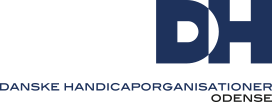  ReferatFU - mødeMandag, den 16. november 2020 kl. 19Digitalt møde via Zoom.Mødedeltagere: Birthe Malling (Muskelsvindfonden), Keld Nielsen (Dansk Blindesamfund), Nina Breilich (UlykkesPatientForeningen og PolioForeningen), Birthe Bjerre (UlykkesPatientForeningen og PolioForeningen), Rene Henriksen (Scleroseforeningen), Ib Poulsen (LEV) og Mads Demant (CP Danmark). Dagsordenen blev godkendt.Referatet af FU-mødet, den 5. oktober 2020 blev godkendt.  	Orientering ved formanden.Der er aflyst mange møder og arrangementer på grund af corona – derfor sker der ikke så meget.Trods den lave mødeaktivitet, er der blevet udarbejdet flere høringssvar.Temadag.Temadagen er planlagt til den 16. januar 2021.	Mødet begynder kl. 10 og slutter kl. 15.Ib Poulsen: Vi fastholder et fysisk møde – vi er mindre end 10 personer, hvorfor vi er under corona begrænsningerne.Styregruppen afholder et møde med Organisations- og Udviklingskonsulent Sidsel Torp Baumann fra DH central den 3. december.Birthe Bjerre: Det nødvendige materiale til forberedelse til Temadagen bør udsendes inden mødet.Mulighederne for forplejningen til mødet undersøges og vi bliver underrettet om mulighederne inden mødet.Julefrokost.Julefrokosten 2020 er på grund af Corona aflyst.6.	Årsmøde 2021.	Årsmødet 2021 er planlagt til mandag, den 15. marts kl. 17.7.	Handicapråd.	Der er ikke afholdt møder i Handicaprådet på grund af Coronaen. Ib Poulsen: Der er en udbygningsplan, hvortil der er afsat kr. 184 mio. Der bør afholdes et temamøde i handicaprådet om den bedste anvendelse af de økonomiske midler.Alle: det er en meget god ideBirthe Malling: det kommer på dagsordenen i Handicaprådet.Ib Poulsen: Borgerne skal inddrages i disponeringen af de økonomiske midler, det er derfor naturligt at Handicaprådet fremkommer med deres synspunkter.Mads Demant: Arbejdes på og med handicapprisen Der er flere indstillinger i alle kategorier.	Der bliver ikke noget stort arrangement med overrækkelser af handicappriser til vinderne. Der arbejdes på små arrangementer med hver vinder.Budget.	Vi bruger ikke mange penge på grund af den lave aktivitet. 	De økonomiske midler vi har, må gerne overflyttes til næste år, hvor vi håber, at vi kan gennemføre nogle vores planer og projekter.Seniorhus	Den 25. november er der møde seniorhusets bestyrelse.	Der arbejdes på nye retningslinier om brug af værksteder.	Der kommer et nyt bookingsystem til brug for booking af lokaler.	Fysiske møder i Seniorhuset afholdes i salen, hvor der kan opnås stor afstand ved opstilling af stole i biografopstilling.Bordet rundt.		Nina Breilich: 	Vejkrydsudvalget skal holde netmøde, den26. november.Birthe Bjerre:	CKV arbejder videre med planlægningen af et åbenthus hjælpemiddeldag arrangement med deltagere af mobilitetsgruppen.	Tarup GL. Præstegård: Odense kommune har besluttet at købe to flexible pladser. Der er lidt tvivl om hvad det er at Odense Kommune har behov for. Tarup Gl. Præstegård håber at kunne opfylde Kommunens forventninger og dermed øge antallet af klienter.	Der har i Tarup Gl. Præstegård været et stort økonomisk forbrug på grund af Corona – man arbejder i mindre grupper, hvilket har gjort det nødvendigt med en anden indretning.	Det er ikke muligt at få varmt mad, da maden skal potionsanrettes og ikke alle vil have en samme menu. 	Tarup Gl. Præstegård er en selvejende institution og ikke som det fejlagtigt fremgår nogen steder privatejet.Keld Nielsen:	Der sker ikke meget, alt er lukket ned på grund af Corona.Rene Henriksen:	Der sker ikke meget, alt er lukket ned på grund af Corona.	Helbredet er blev dårligere – alt er mere tidskrævende, hvorfor det er vanskeligt at afse tid til foreningsarbejde, desværre.	Kan ikke få bevilliget den nødvendige hjælp fra kommunen, der ikke kan færdigbehandle min sag, så længe man ikke kan mødes fysisk.Ib Poulsen:	I LEV oplever man en langsom sagsbehandling grænsende til ingen sagsbehandling! Kommunen har sendt de fleste hjem, hvorfra de skal udføre deres arbejde. Sagsbehandlerne fremhæver, at det ikke er muligt at færdigbehandle sagerne når man ikke kan mødes fysisk.	Det er en stærkt utilfredsstillende situation for de handicappede borgere, der ikke kan komme videre med deres liv, når de skal vente længe på sagsbehandlingen og de ikke kan få den meste nødvendige hjælp.	Man kan ikke bare lægge sagerne på hylden indtil der igen kommer normale tilstande. Det er levende mennesker man sætter i vente position – lægger i dvale. Det er uacceptabelt	Projektet ”Fra barn til voksen” er næsten stoppet på grund af corona.Mads Demant:	Vi skal have aktiveret sagsbehandlerne – vi skal videre.	Der bliver flere og flere ensomme, det er vanskeligt at mødes med nogen i disse corona tider. Det er vanskeligt at inddrage borgere, når man ikke kan mødes.	Vi træder vande – vi kommer ikke videre!Birthe Malling skal sammen med andre besøge det nye H.C.Andersen Museum. Vi skal undersøge tilgængelighed i det nye museum.Ib Poulsen er genvalgt til næstformand i LEV. Genvalget skete på et virtuelt repræsentantskabsmøde på for mange timer. Det gik, men det var ikke særligt godt; men nødvendigt at gennemføre på denne måde i disse carona tider.Postsceiptum:	Næste møde, den 4. januar 2021, kl. 19		Vi mødes igen på Zoom